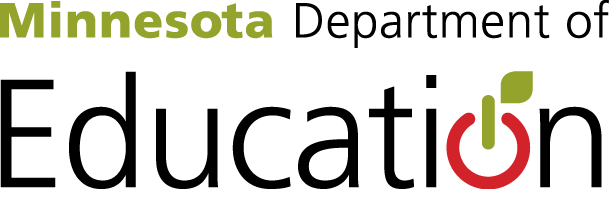 13 Considerations in the WIOA Re-Compete Application for Federal ABE FundingPopulation Served1. Responsive to regional needs in local plan and serving individuals most in need2. Ability to serve eligible individuals with disabilities, including learning disabilities13. Local areas where provider is located have demonstrated need for additional English acquisition and civics education programsProvider Educational Capacity3. Past effectiveness in improving literacy skills9. Activities delivered by instructors who meet the minimum qualifications established by the StateEducational Quality5. Eligible provider’s program:Is of sufficient intensity and quality, and based on the most rigorous research available so that participants achieve substantial learning gains; andUses instructional practices that include the essential components of reading instruction6. Eligible provider’s activities (reading, writing, speaking, mathematics, and English language acquisition instruction delivered) are based on the best practices derived from the most rigorous research available and appropriate, including scientifically valid research and effective educational practiceCollaboration and Contextualization1. Responsive to regional needs in local plan and serving individuals most in need4. Alignment between proposed activities and services with strategy and goals of local plan and services of one-stop partners8. Provide learning in context, including through integrated education and training, to assist in transition to and completion of postsecondary education and training, and obtaining employment10. Coordination with other education, training, and social service resources in the communityProgram Resources7. Effective use of technology, services, and delivery systems to increase the quality of learning11. Activities offer flexible schedules and coordination with support services necessary to enable individuals to attend and complete programs12. Provider maintains a high-quality information management system to report participant outcomes and monitor program performance